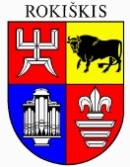 ROKIŠKIO RAJONO SAVIVALDYBĖS MERASPOTVARKISDĖL LEIDIMO ORGANIZUOTI RENGINĮ 2024 m. rugpjūčio 12 d. Nr. MV-435RokiškisVadovaudamasis Renginių organizavimo Rokiškio rajono savivaldybės viešosiose vietose taisyklių, patvirtintų Rokiškio rajono savivaldybės tarybos 2023 m. gegužės 25 d. sprendimu Nr. TS-181 „Dėl Renginių organizavimo Rokiškio rajono savivaldybės viešosiose vietose taisyklių patvirtinimo“, 27 punktu, atsižvelgdamas į Renginių organizavimo Rokiškio rajono savivaldybės viešosiose vietose leidimų išdavimo darbo grupės 2024 m. gegužės 20 d. posėdžio protokolo Nr. RO-7 3 nutarimą, i š d u o d u leidimą Lietuvos ekstremalaus sporto klubų asociacijai 2024 m. rugsėjo 1 d. organizuoti komercinį renginį – ,,bulių“ kautynių čempionato varžybas.Šis potvarkis per vieną mėnesį gali būti skundžiamas Lietuvos administracinių ginčų komisijos Panevėžio apygardos skyriui (Respublikos g. 62, Panevėžys) Lietuvos Respublikos ikiteisminio administracinių ginčų nagrinėjimo tvarkos įstatymo nustatyta tvarka.Savivaldybės meras	Ramūnas Godeliauskas 